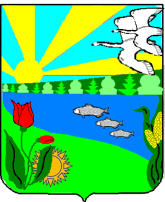 Волгоградская область             Песковатское сельское поселение Городищенского муниципального района   Х.Песковатка Городищенского муниципального района Волгоградской области  тел. (268) 4-11-17                                                                                                                                                                                                                    ПОСТАНОВЛЕНИЕОт   «  01   » _06___2015 года                                                    № __23_  _    Об утверждении платы нажилищные услуги по сбору,вывозу твердых бытовых отходов для потребителейМП «Вымпел» в Песковатскомсельском населении.      В целях совершенствования системы по сбору и удалению отходов, улучшения санитарного состояния Песковатского сельского поселения, приведения в соответствие с фактическими нормами образования твердых отходов от учреждений, организаций, в соответствии с Федеральным законом от 24 июня 1998г. № 89-ФЗ «Об отходах производства и потребления», пунктом 14 статьи 15 Федерального закона от 06.10.2003г. № 131-ФЗ «Об общих принципах организации местного самоуправления в  Российской Федерации».                                                       ПОСТАНОВЛЯЮ:Утвердить прилагаемую плату на жилищные услуги по сбору, вывозу твердых бытовых отходов для потребителей МП «Вымпел» в Песковатском сельском поселении, согласно (Приложению № 1, Приложению № 2).Настоящее Постановление вступает в силу со дня его принятия и подлежит официальному обнародованию (опубликованию).Постановление действует с 01.01.2015г.Контроль за исполнением данного Постановления оставляю за собой.Глава администрацииПесковатского сельского поселения                                                  Г.С.Мумбаев.                                                                                               Приложение № 1                                                                                                к  Постановлению №  23                                                                                               от  01.06.2015г.                                                            Плата       На жилищные услуги по сбору и вывозу твердых бытовых отходов для потребителей МП «Вымпел» в Песковатском сельском поселении                                             с  « 01   » ____01______2015г.Обоснование- расчет среднегодовой нормы накопления ТБО на 1 чел. В Песковатском сельском поселении.   Руководствуясь Распоряжением Главы Администрации Городищенского  района № 1053-р от 26.09.2005г. « Об утверждении норм накопления твердых бытовых отходов для населения Городищенского района»:            Пункта 1 «Утвердить и ввести в действие с 1 октября 2005 года нормы накопления твердых бытовых отходов для населения Городищенского района в следующих размерах:        - для благоустроенного жилья на 1 чел. в год-  куб.;                                                                        в месяц-  куб.;      - для частного сектора на 1 чел. в год –  куб.;                                                         в месяц –  куб.» На территории Песковатского сельского поселения, были утверждены и введены в действие нормы накопления твердых бытовых отходов для населения Городищенского района в следующих размерах:      - для частного сектора на 1 чел. в год –  куб.;                                                         в месяц –  куб.Пояснительная записка к расчетам тарифа  МП « Вымпел»  на услуги по сбору по вывозу твердых бытовых отходов в х. Песковатка  на 2015-2016 г.г..1. Определение объема, вывозимых ТБО.Вывоз ТБО производится в период январь – декабрь (12 мес.).Среднемесячный объем вывозимых ТБО по населению составляет 60,3  куб. метров.Норматив вывоза ТБО для населения составляет –  на 1 человека в месяц.Итого выставляемый к оплате объем  в месяц.3. Расчет затрат на оплату труда на год.В расчет принята численность – 1  ед. рабочего для ежедневного обхода  контейнеров с целью наведения порядка вокруг них. 4. Отчисления на социальные нужды определены в соответствии с действующим законодательством – 30,2  % от ФОТ.5. Затраты на уплату налогов по УСН в размере 6% = 40982,52* 6% = 2458,956. Затраты на содержание в технически исправном состоянии мест установки контейнеров и самих контейнеров определены по нормам технического обслуживания. №п/пКатегория потребителейНормы потребления за месяц (м3)Цена 1 куб.м. в месяц (руб)Цена услуги за 1 человека в месяц (руб)1.Для населения (частные жилые дома)0,09521,4164,84Покраска контейнеров 2 раза в год.2880 руб на  годДезинфекция контейнеров – 2250 руб. Принята периодичность 1 раз в месяцИтого : 5130 руб. в год7. Согласно договора с ООО « Коммунальное хозяйство» стоимость  вывоза за  составляет 521,41 руб.8. Расчет стоимости   для населения : Объем вывозимого мусора ТБО в месяц = 0,09(норма потребления на 1 чел. В месяц)* 670 человек =  куб. в месяц.Стоимость вывоза в месяц ТБО – 60,3*521,41=31441,023 руб.Заработная плата рабочего 7000Налоги на зарплату - 30,2% = 2114, руб.Прочее( покраска и дезинфекция контейнеров )5130/12 = 427,5 руб.Итого затрат =  31441,023+9114(заработная плата и налоги на заработную плату)+427,5( покраска и дезинфекция контейнеров )+ 2458,95 (затраты на уплату налогов по УСН в размере 6% =43441,47 руб.Стоимость   для населения 43441,47/670=64,84  руб.на человека в месяц.